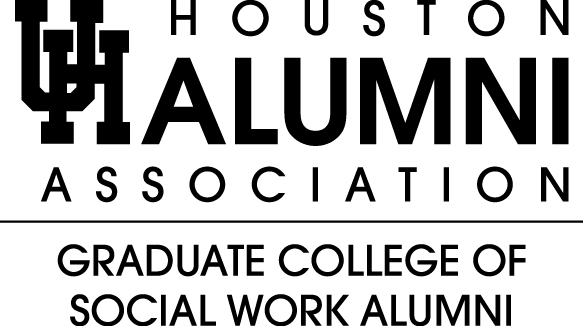 Charlotte Campbell Scholarship ApplicationThe University of Houston GCSW Alumni Association is now receiving applications for this year’s Charlotte Campbell Scholarship. Two scholarships, in the amount of $1,000 each, will be awarded for the Spring 2014 semester (in early January).  The recipients will be acknowledged at the annual Social Work Awards Breakfast in March.  Applicants can be part-time or full-time students, must have a GPA of at least 3.25, and have a minimum of 28 SCH (15 SCH for Advanced Standing students) by December 30, 2013.  Advanced Standing students are eligible to apply for the award as well.  To apply, please complete and return this application by December 21, 2012.Please submit completed applications via email to:Charlotte Campbell Scholarship CommitteeAttn:  Rosalind Rolls at rrrolls1@gmail.comPlease provide the following:Name:      Student ID:      DOB:      Street Address:      City/State:       Zip Code:      Daytime Phone:      Email Address:      Semester Credit Hours Completed:      GCSW GPA (Cumulative):      Please answer the following:All scholarships or grants received within the past 12 months (include source and dollar amount of award):      Share with us your work or internship experience within the social work community:      Tell us about any other volunteer work, community service or civic involvement that speaks to social work values:      What types of leadership positions have you held in your school and/or work experience.  Provide organization, title, years of service and your primary responsibilities:      Have you received any awards or honors throughout your academic or work experience:      Names and phone numbers of three references (at least one academic): On a separate sheet of paper, please describe how the GCSW's commitment to "being the change you want to see" applies to you, your life and future work as a social worker and how this scholarship will help you achieve this goal.  (One page limit in 12-point font).Signature:I certify that the information above is correct and true.  I authorize the UH GCSW Alumni Association to verify any information relevant to these claims and my status and grade point average with the Graduate College of Social Work.Signature:                                                                            Date:       (Please type your electronic signature. A handwritten signature is not required.)Questions?  	Please contact Rosalind Rolls at rrrolls1@gmail.com 